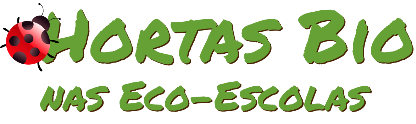 Horta Bio… em casaFicha de RegistoIdentificação da planta escolhidaIdentificação da planta escolhidaNome comum da espécie:  Feijão Nome científico: Phaseolus vulgarisQuando colocaste a semente na terra?Atenção: as sementes sem água não germinam! A germinação inicia-se por uma intensa absorção de água.Quando colocaste a semente na terra?Atenção: as sementes sem água não germinam! A germinação inicia-se por uma intensa absorção de água.Data: 27 de abrilData: 27 de abrilQuantos dias passaram até ao aparecimento da plântula?Regista este momento com uma fotografia!Não te esqueças: A planta “recém-nascida”, precisa de luz para realizar a fotossíntese, é desta forma que produz o seu próprio alimento.Quantos dias passaram até ao aparecimento da plântula?Regista este momento com uma fotografia!Não te esqueças: A planta “recém-nascida”, precisa de luz para realizar a fotossíntese, é desta forma que produz o seu próprio alimento.Resposta: 9 diasResposta: 9 diasRegisto semanal do desenvolvimento da planta:Gostaríamos que registasses, se possível, semanalmente, o desenvolvimento da tua planta. Se não se notarem modificações significativas, não necessitas de anotar.O que podes e deves registar?Quanto cresceu? Quantas folhas novas? Apareceram ramificações? Apareceu uma florescência, quando? A planta frutificou? A planta ficou com as folhas amareladas? Murchou? Tem parasitas? Atenção:Envia para o teu professor, com esta tabela, um conjunto de fotografias que exibam a evolução do crescimento da planta (4 a 8 fotografias).Registo semanal do desenvolvimento da planta:Gostaríamos que registasses, se possível, semanalmente, o desenvolvimento da tua planta. Se não se notarem modificações significativas, não necessitas de anotar.O que podes e deves registar?Quanto cresceu? Quantas folhas novas? Apareceram ramificações? Apareceu uma florescência, quando? A planta frutificou? A planta ficou com as folhas amareladas? Murchou? Tem parasitas? Atenção:Envia para o teu professor, com esta tabela, um conjunto de fotografias que exibam a evolução do crescimento da planta (4 a 8 fotografias).Semana 1:Reguei a terra, mas a planta ainda não nasceu.Semana 1:Reguei a terra, mas a planta ainda não nasceu.Semana 2: O feijão apareceu, com umas folhinhas. Durante dois dias ficou com 8 cm.Semana 2: O feijão apareceu, com umas folhinhas. Durante dois dias ficou com 8 cm.Semana 3:Reguei o feijão dia sim dia não. O feijão já tem quatro folhas, duas maiores e duas mais pequenas. Tem as duas partes da semente do feijão. Nesta semana já tem 12 cm.Semana 3:Reguei o feijão dia sim dia não. O feijão já tem quatro folhas, duas maiores e duas mais pequenas. Tem as duas partes da semente do feijão. Nesta semana já tem 12 cm.Semana 4:Continuei a regar dia sim dia não. Nasceram mais duas folhas. As duas partes da semente do feijão caíram. O feijão agora mede 15cm.Semana 4:Continuei a regar dia sim dia não. Nasceram mais duas folhas. As duas partes da semente do feijão caíram. O feijão agora mede 15cm.Por fim…Descreve-nos como foi feita a sementeira:Com a minha mãe e irmã, fomos buscar terra ao campo. Reutilizámos uma caixa de kiwis para servir de vaso. Colocámos primeiro terra e depois três feijões e regámos com água.Dos três feijões apenas um germinou.Como foi realizada a manutenção da tua planta?Todos os dias observei para ver se necessitava de água.Que materiais utilizaste?Caixa de kiwis, terra do campo, feijões, regador de água.